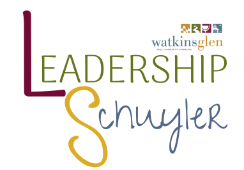 Cost: $650.00 per attendeeApplicant Information: Name: ______________________________________ Business: ______________________________________________ Address: ___________________________________________ City: ___________________________________________ State: _______________ Zip Code: _________________ Email Address: _______________________________________Work Phone: ______________________________________ Cell Phone: _______________________________________Education: ___________________________________________________________________________________________________________________________________________________________________________________________Current Job Title: ___________________________________________________________________________________Current Job Duties: ____________________________________________________________________________________________________________________________________________________________________________________Previous Employer(s) & Job Title(s): ______________________________________________________________________________________________________________________________________________________________________Personal Achievements: __________________________________________________________________________________________________________________________________________________________________________________________________________________________________________________________________________________Professional Civic Activities: _______________________________________________________________________________________________________________________________________________________________________________________________________________________________________________________________________________Why Do You Think You Are A Good Fit For This Program? _______________________________________________________________________________________________________________________________________________________________________________________________________________________________________________________What would you like to learn from this Program? ______________________________________________________________________________________________________________________________________________________________________________________________________________________________________________________________How did you learn about Leadership Schuyler ?_____________________________________________________________________________________________________________________________________________________________Participant Profile Consent (select one)____ I hereby grant full permission to Leadership Schuyler and the Watkins Glen Area Chamber of Commerce to use my photo and profile information from the Leadership Schuyler application in any publication or advertising materials (printed or electronic). This consent also serves to waive all right of privacy or compensation, which I may have in connection with the use of my photograph or profile information. ____ Please do not use my photography in any publication or advertising materials.____ Please do not use my profile information from the Leadership Schuyler application in any publication or advertising materials. Employer Recommendation LetterIt is required that each applicant submit a recommendation letter from their current supervisor. No applications will be considered if a letter is not received. Please be sure the letter includes the following: supervisor’s contact information, description of applicant’s management and leadership skills and the reason the supervisor is recommending the applicant for the Leadership Schuyler program. The letter must also include a statement from the supervisor, giving the applicant their full support in attending the Leadership Schuyler program in its entirety.I have reviewed the program schedule and cleared my calendar to participate in the Leadership Schuyler program. I commit to attending the introduction and orientation, all regular sessions and the graduation celebration. I have provided a truthful and original employer recommendation letter; and have the full support from my employer to attend. I will devote the time and resources necessary to complete the program. I agree to pay the $650.00 in non-refundable tuition costs prior to orientation required to participate in Leadership Schuyler.__________________________________________________________________________________________________Applicant Signature											Date________________________________________________________________________________________________Supervisor’s Signature											DateDue Jan. 13, 2021 at 12 noon. 2021 DETAILSCLASS DETAILS:PROGRAM DETAILS: Leadership Schuyler begins on Thursday, January 21, 2021 and ends June 24, 2021.Orientation is mandatory and will be held on Thursday, January 21, 2021 from 8:30 a.m. – 10:30 a.m.All Classes will be held from 8:30 a.m. to 10:30 a.m. via ZOOM. 2 classes most months.Prior to each class, networking will be offered from 8:00 a.m.- 8:30 a.m. – Grab a cup of java and visit. Cost: $650.00 per person	Applications are due by January 13, 2021 at 12 noon. Please know topics, speakers and dates are subject to changes due to current events and availability.One Weekend day in the year will be voted on by the class for a half day, in-person retreat and/or tour if possible.REGISTRATION INFORMATION:Send the completed 2021 Leadership Schuyler Application and your employer recommendation letter to Michael Hardy, at michael@watkinsglenchamber.com or mail to 214 North Franklin Street, Watkins Glen, NY 14891. 607-535-4300. Application are due by January 13, 2021 as space is limited to only 20 people.January 21, 2021INTRODUCTION & ORIENTATIONMichael Hardy, Executive Director, Watkins Glen Area Chamber of Commerce February 4, 2021MANAGING TIMEFebruary 18, 2021COMMUNICATING CLEARLYMarch 4, 2021MAKING DECISIONS March 18, 2021KNOW YOUR COMMUNITYApril 1, 2021MOTIVATING PEOPLEApril 15, 2021MANAGING TEAMSMay 6, 2021PRESENTING SUCCESSFULLYMay 20, 2021MINIMIZING STRESSJune 10, 2021OPEN TOPIC CLASS SELECTS June 24, 2021GRADUATION CEREMONY